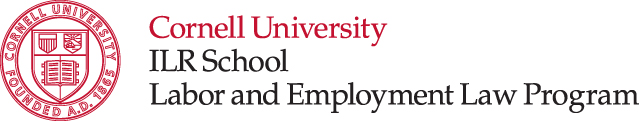 Speaker BiosA Conversation with Philip A. Miscimarra, NLRB ChairmanTuesday, June 27, 2017Philip A. MiscimarraPhilip A. Miscimarra was named Chairman of the National Labor Relations Board by President Donald J. Trump on April 24, 2017.  Mr. Miscimarra was previously named Acting Chairman of the National Labor Relations Board by President Trump on January 26, 2017.  He was first sworn in as a Member of the National Labor Relations Board on August 7, 2013 for a term that expires on December 16, 2017.  Mr. Miscimarra was nominated by President Obama on April 9, 2013 and was approved unanimously by the Senate Committee on Health, Education, Labor and Pensions on May 22, 2013.  He was confirmed by the Senate on July 30, 2013. Mr. Miscimarra previously was a labor and employment law partner with Morgan Lewis & Bockius LLP in Chicago, and he was a Senior Fellow in the Center for Human Resources at the University of Pennsylvania’s Wharton Business School.  He is the author or co-author of several books involving labor law issues, including The NLRB and Managerial Discretion: Subcontracting, Relocations, Closings, Sales, Layoffs, and Technological Change (2d ed. 2010) (by Miscimarra, Turner, Friedman, Callahan, Conrad, Lignowski and Scroggins); The NLRB and Secondary Boycotts (3d ed. 2002) (by Miscimarra, Berkowitz, Wiener and Ditelberg); and Government Protection of Employees Involved in Mergers and Acquisitions (1989 and 1997 supp.) (by Northrup and Miscimarra); among other publications. Before joining Morgan Lewis in 2005, Mr. Miscimarra was a labor and employment attorney with Seyfarth Shaw LLP in Chicago (1987-2005); Murphy Smith & Polk PC in Chicago (now the Chicago office of Ogletree, Deakins, Nash, Smoak & Stewart, PC) (1986-87); and Reed Smith Shaw & McClay (now Reed Smith LLP) (1982-1986).Mr. Miscimarra received his Juris Doctor from the University of Pennsylvania Law School; a Masters in Business Administration from the University of Pennsylvania’s Wharton Business School; and a Bachelor of Arts degree, summa cum laude, from Duquesne University.Eve I. KleinEve I. Klein is a partner at Duane Morris LLP and practices in the area of employment law, labor relations, and litigation.  She has extensive experience advising clients about their rights and obligations regarding laws and regulations which affect the workplace, including the employment discrimination statutes (e.g., Title VII, ADA, ADEA, NYSHRL, NYCHRL), family and medical leave laws (e.g., FMLA), work eligibility rules (e.g., IRCA), plant closing restrictions (e.g., WARN), union representation, grievance and collective bargaining issues (e.g., NLRA, Taylor law), wage and hour rules (e.g., FLSA), employment contracts, restrictive covenants, tort laws, and employee benefits rules (e.g., ERISA, COBRA).  Ms. Klein has also acted as editor of practice group seminar materials, newsletters and client alerts regarding employment and labor law developments.Clients rely on Ms. Klein for her practical advice and negotiation skills to avoid or resolve disputes without litigation whenever possible and for her vigorous defense of their position when litigation proves necessary.Ms. Klein is a 1985 graduate of Cornell Law School and a graduate, with distinction, of Cornell University School of Industrial and Labor Relations.Areas of PracticeLabor Law and RelationsEmployee BenefitsTrade Secret ProtectionLitigation Defense and ProsecutionAdvice, Counsel and NegotiationEmployment LawDaniel J. RatnerDaniel J. Ratner (George Washington University, B.A., 1969; New School University, M.A., Economics, 1973; Brooklyn Law School, J.D., 1982) is a senior partner at Levy Ratner.  He began his career in labor with twelve years as an organizer for 1199SEIU and the UAW.  His legal career has spanned over 25 years, during which time he has represented a variety of unions in the profit and not-for-profit sectors, including the SEIU, Teamsters and the UAW.  He currently serves as General Counsel to 1199SEIU, representing over 300,000 healthcare workers.Mr. Ratner has litigated labor disputes extensively before the NLRB and the federal courts. He was a member of the AFL-CIO national litigation team that established the health care bargaining unit rules through NLRB rule making and subsequent litigation up to the United States Supreme Court.  He has participated in national oral arguments before the NLRB on the issues of RN supervisory status [Providence Alaska Medical Center, 1996 NLRB Lexis 440 (July 10, 1996), 1997 NLRB Lexis 755 (Sept. 15, 1997), 1999 NLRB Lexis 914 (May 5, 1999)], independent contractor status [Dial-A-Mattress Operating Corp., 326 NLRB 884 (1998)], and joint employee status of agency workers [M.B. Sturgis, Inc., 331 NLRB 1298 (2000)].  He is responsible for the legal victory that initially established the right of graduate teaching assistants to organize under the NLRA in New York University, 332 NLRB 1205 (2000).Mr. Ratner has extensive negotiating experience in the profit and not-for-profit sectors. Among the agreements he has bargained is the master contract between 1199SEIU and the League of Voluntary Hospitals, a multi-billion dollar contract covering approximately 150,000 workers in over 100 hospitals and nursing homes.Mr. Ratner is a Fellow of the College of Labor & Employment Lawyers and was presented with the Distinguished Alumni Award by Brooklyn Law School’s Labor & Employment Law Association.